新温泉町認知症高齢者等の見守り・SOSネットワークとは？　新温泉町では、認知症等の病気により迷ってしまうなど、行方不明になる可能性のある方などを、関係機関や地域ネットワーク協力機関、そして住民の皆様と連携し、日頃から地域で見守り（安心して暮らせ、行方不明の未然防止につながる）を行い、行方不明になった場合に、速やかに発見活動を開始する支援のネットワークを展開しています。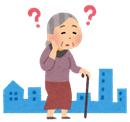 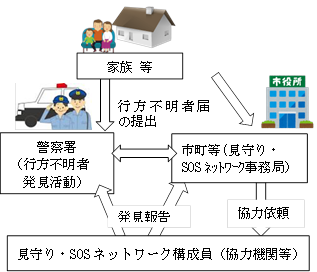 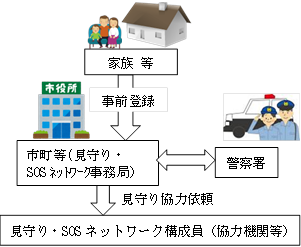 「事前の登録による日頃の見守りネットワーク」 と「緊急時早期発見に取組むSOSネットワーク」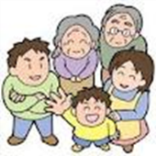 